山水小学设计说明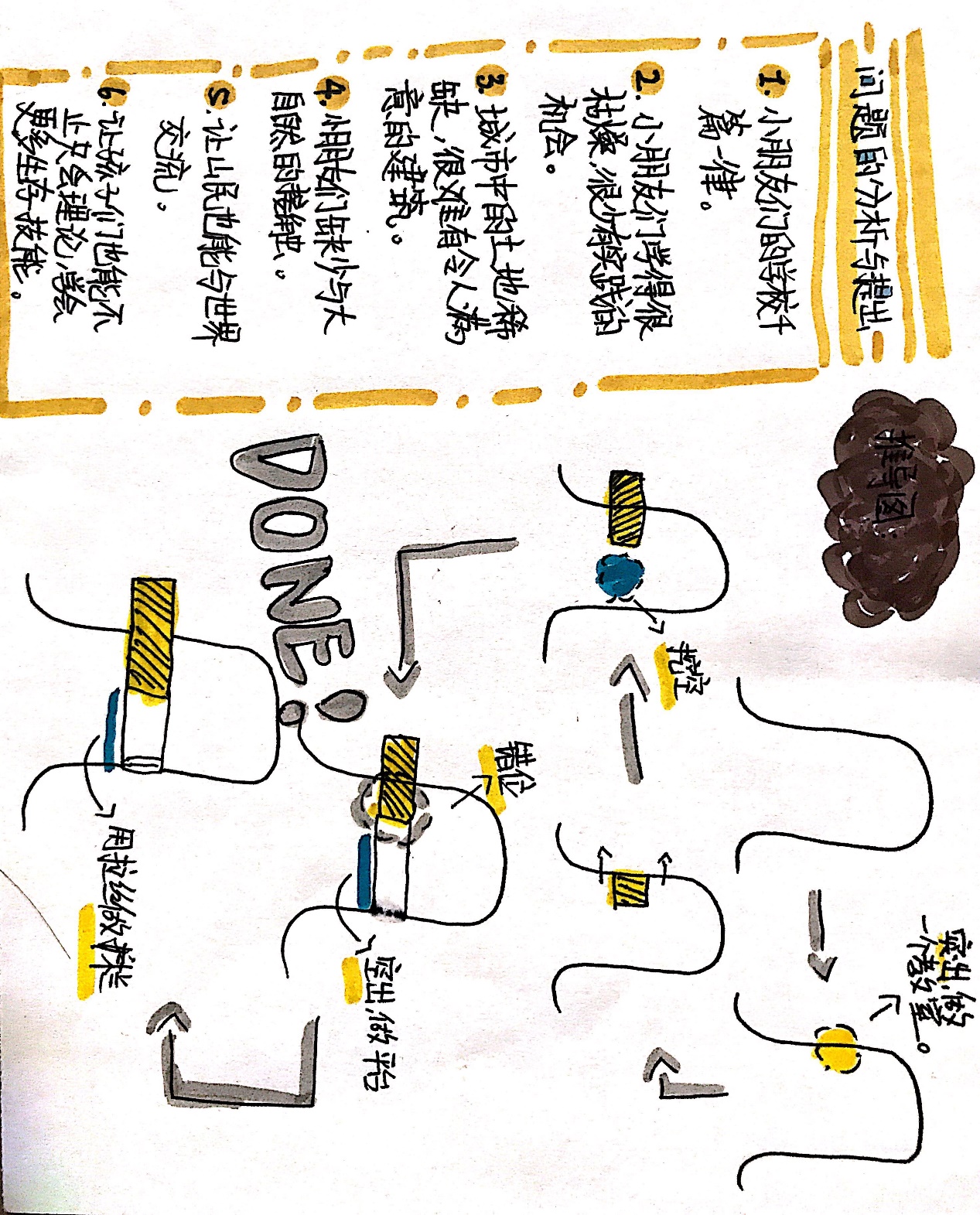 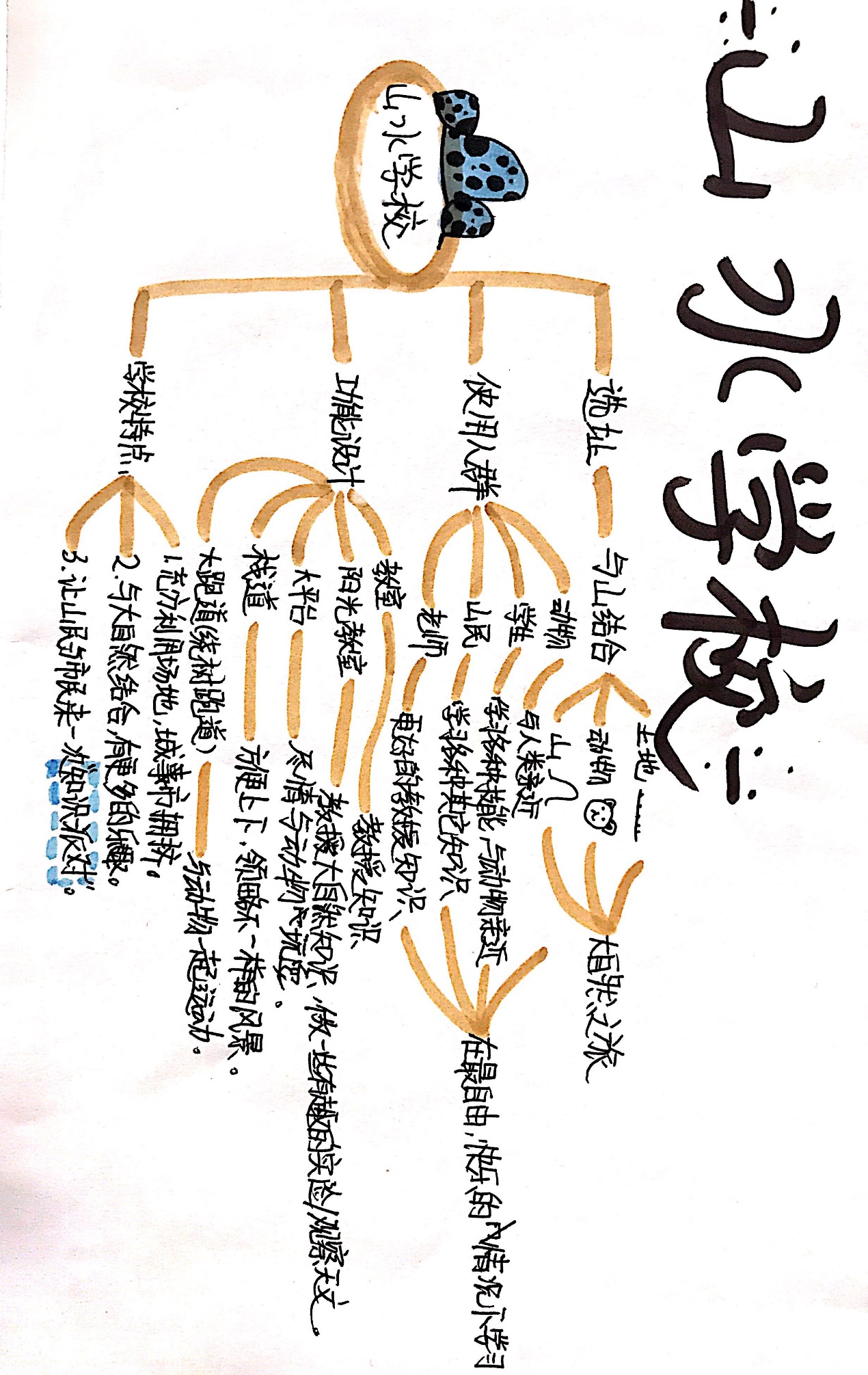 